Bonusoefening BSchema van evaluatiemoment.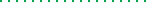 92	STRESS TE LIJF MET ENERGIEKnelpuntenAfgesproken oplossingEvaluatiedatumOpmerkingen /bijsturingBestaande energiebronnenWatWieWanneerPotentiële energiebronnenWatWieWanneer